  08.05.2020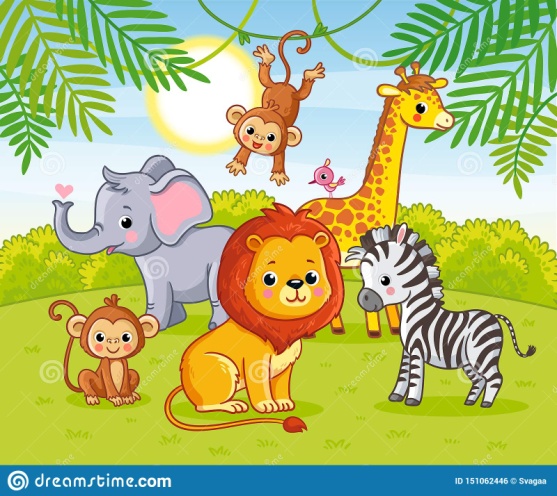      Wild animals      zoo animals Zadanie 1. Posłuchaj proszę piosenki „Jungle animals song” https://www.youtube.com/watch?v=NNELmTbw9yM    oraz„Animals, animals”. https://www.youtube.com/watch?v=1DWsypmmoqMZadanie 2. Słownictwo 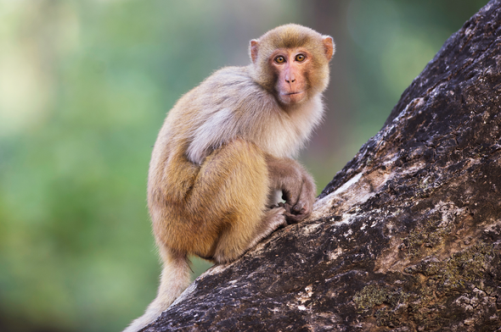 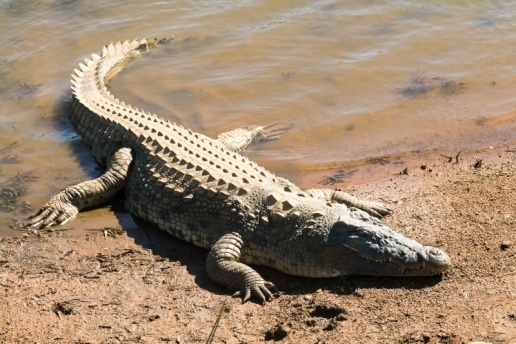 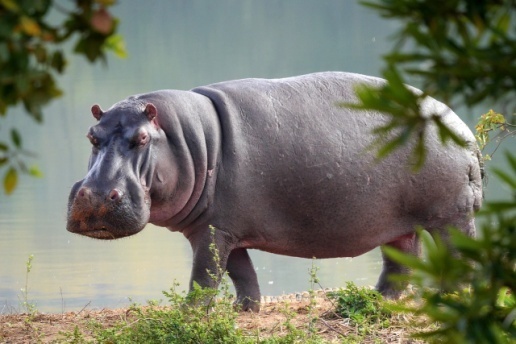 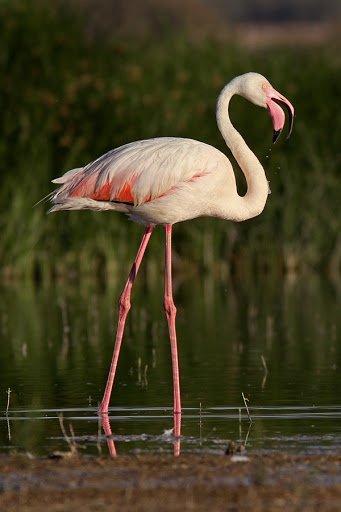 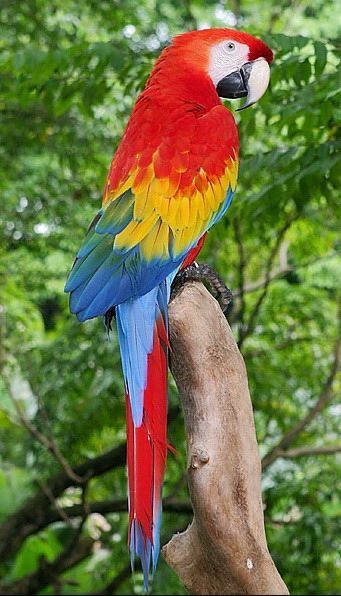 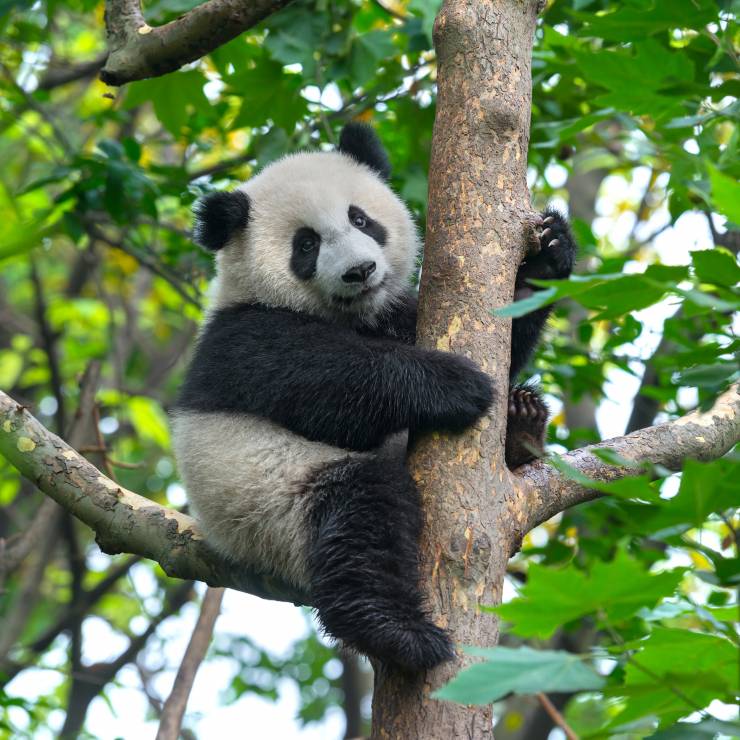 Zadanie 3.  Policz proszę ile jest zwierząt i zakreśl właściwą cyfrę.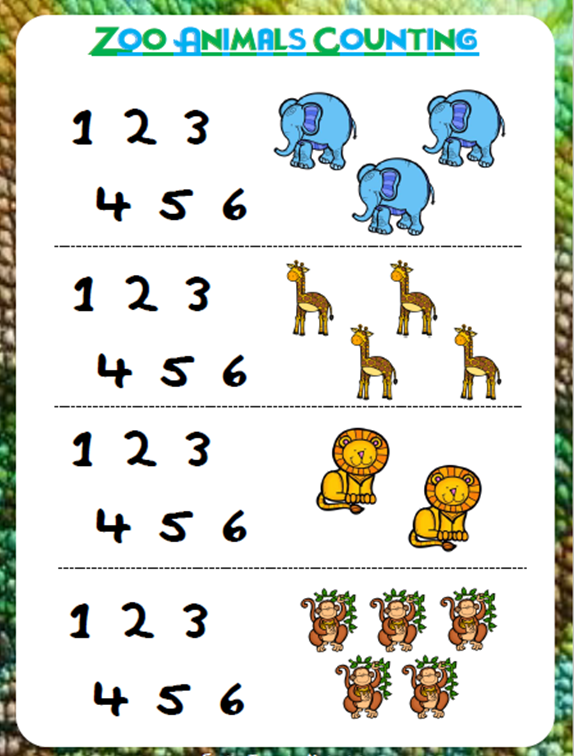 Zadanie 4. Hungry monkey – nakarm małpkę – narysuj po śladzie. 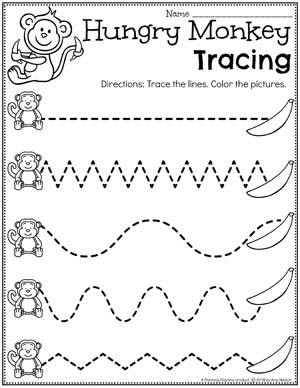 Zadanie 5.Połącz proszę zwierzę z odpowiednim wzorem 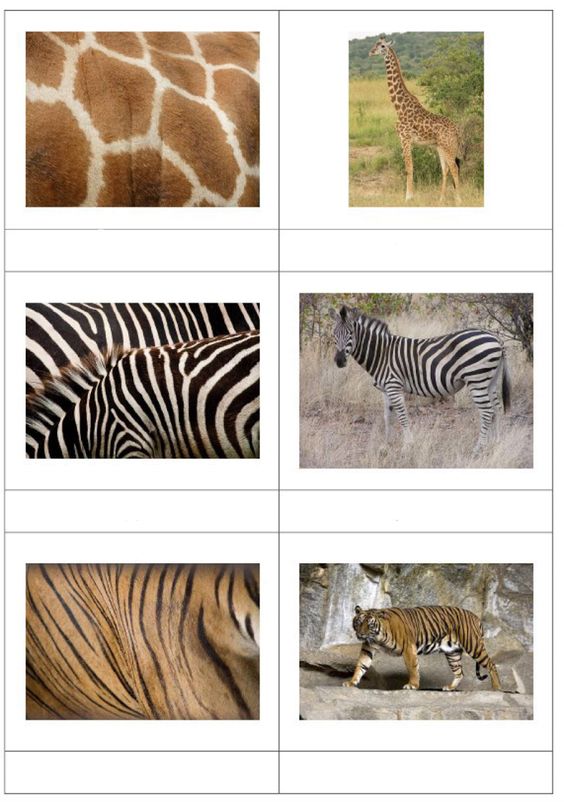 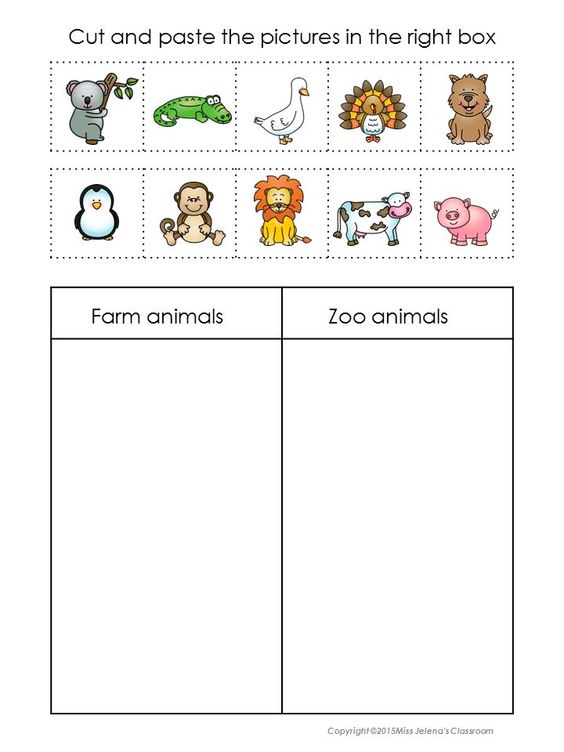 Zadanie 6. Wytnij proszę zwierzątka. Następnie wklej w odpowiednie miejsce w tabeli.Zadanie 7. I spy with my little eyes – odszukaj wszystkie zwierzęta, policz ile ich jest i spróbuj wpisać ich liczbę w pustych miejscach. Spróbuj przypomnieć sobie nazwy zwierząt. 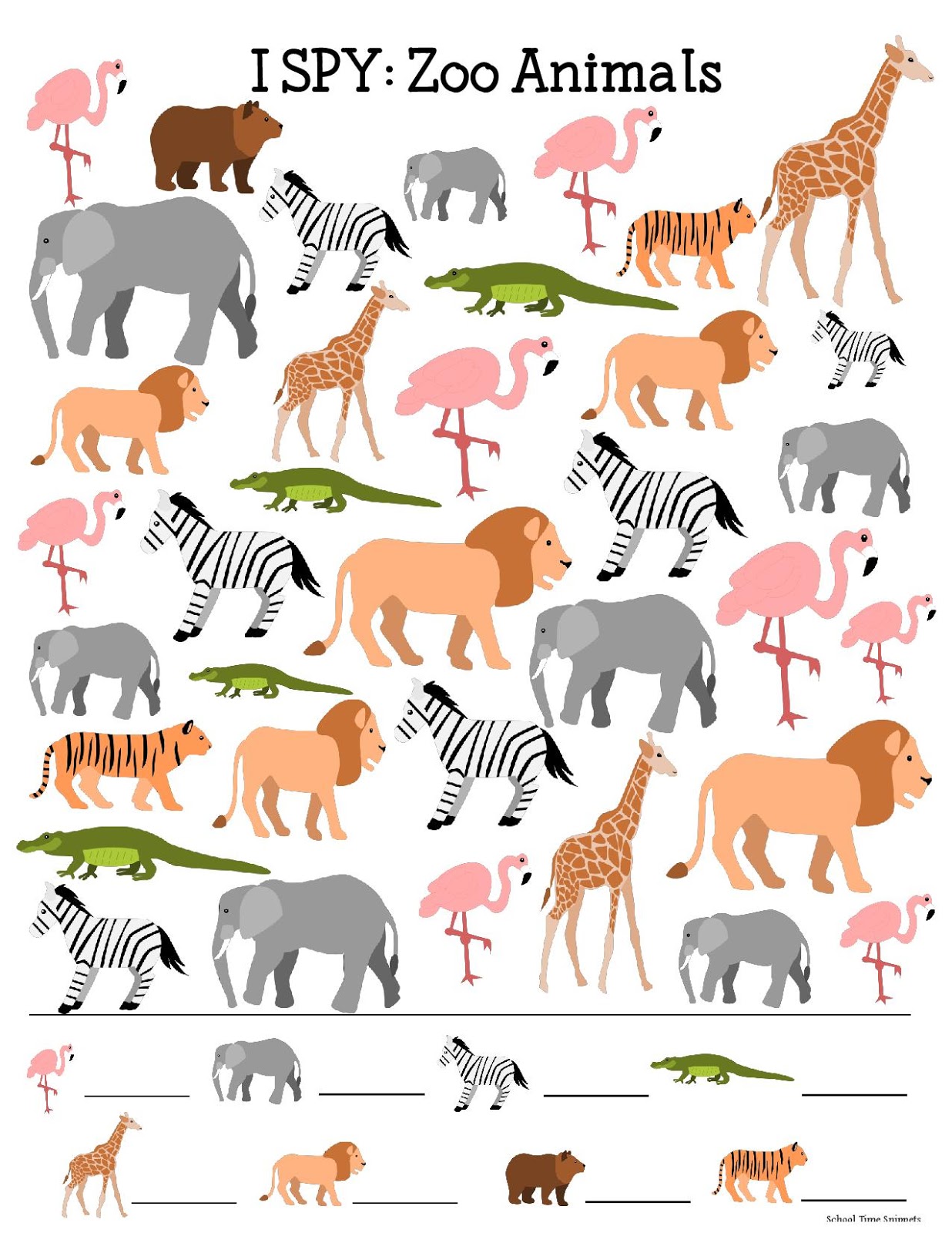 Zadanie 8. Greetings from the jungle – stwórz własną kartkę z Afryki. . Wytnij proszę zwierzęta i przyklej na widokówkę przedstawiającą dżunglę. Spróbuj nazwać zwierzęta po angielsku.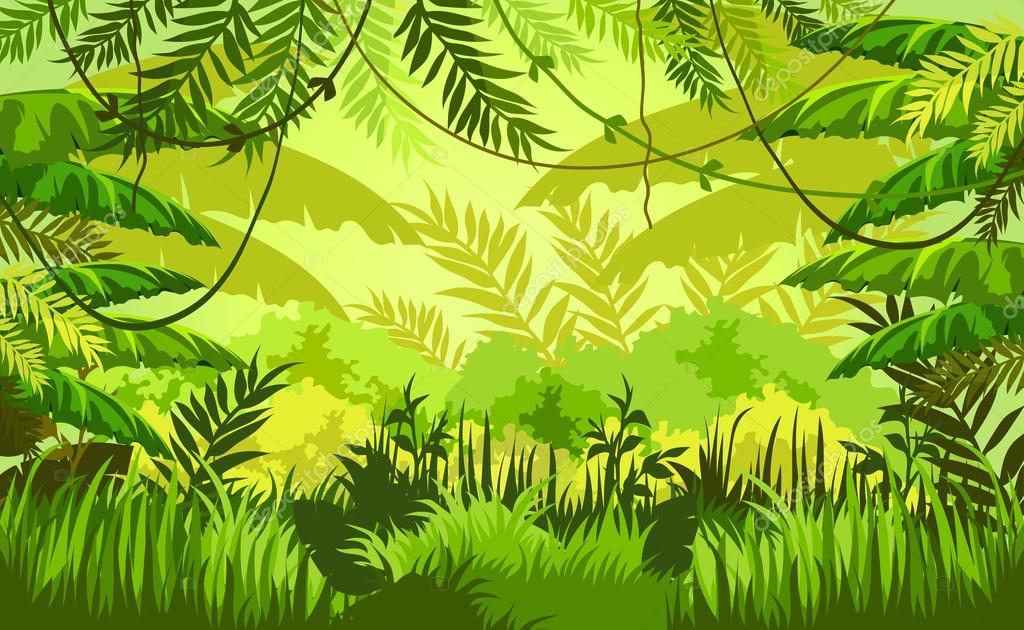 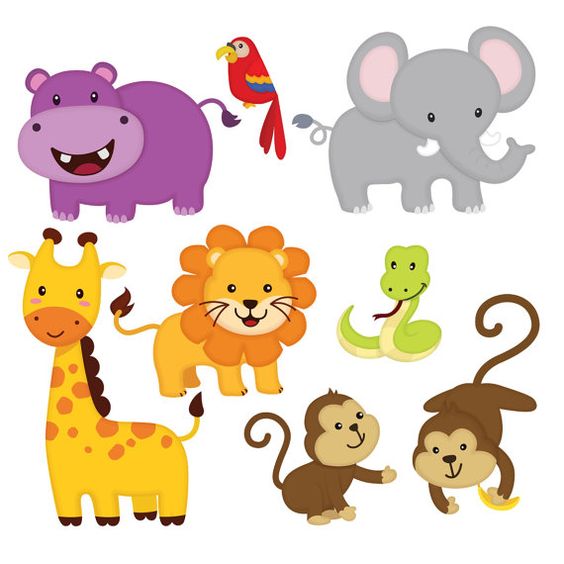 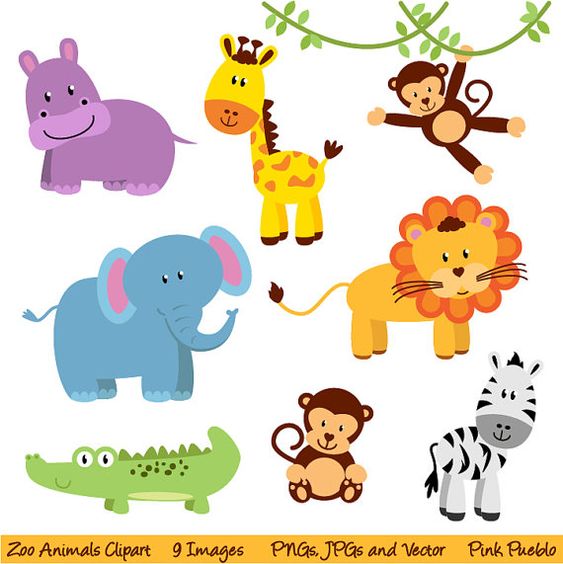 Zadanie 8. Crafts – pomysły na prace plastyczne – zoo animals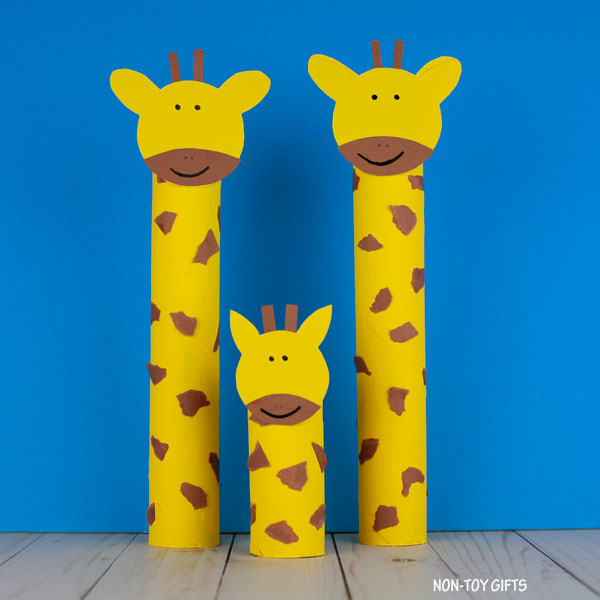 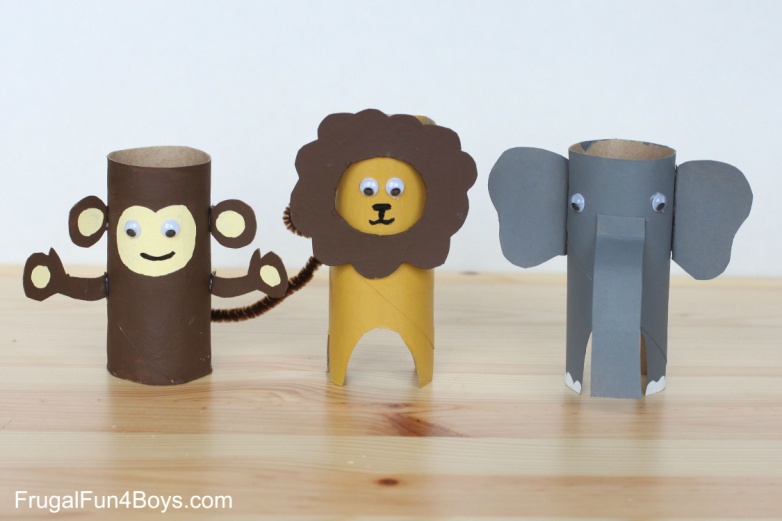 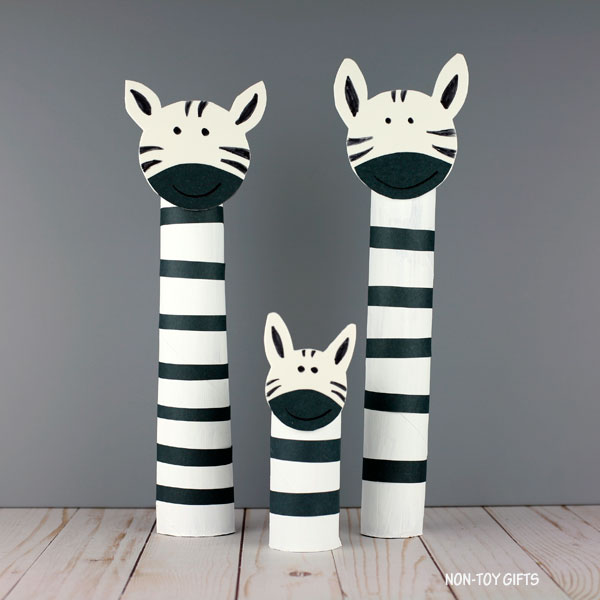 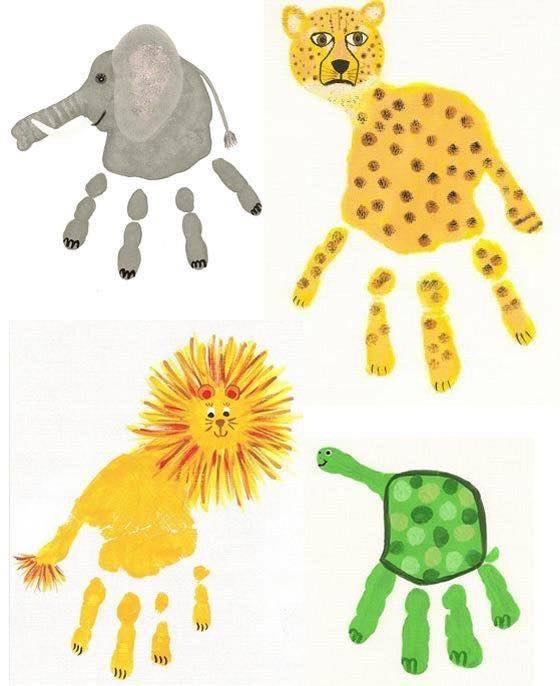 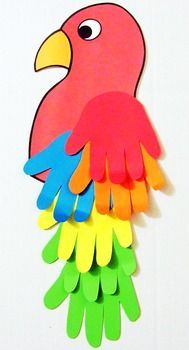 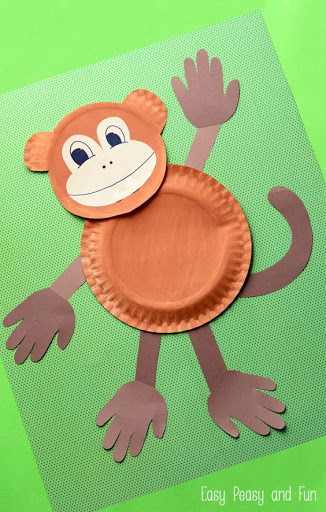 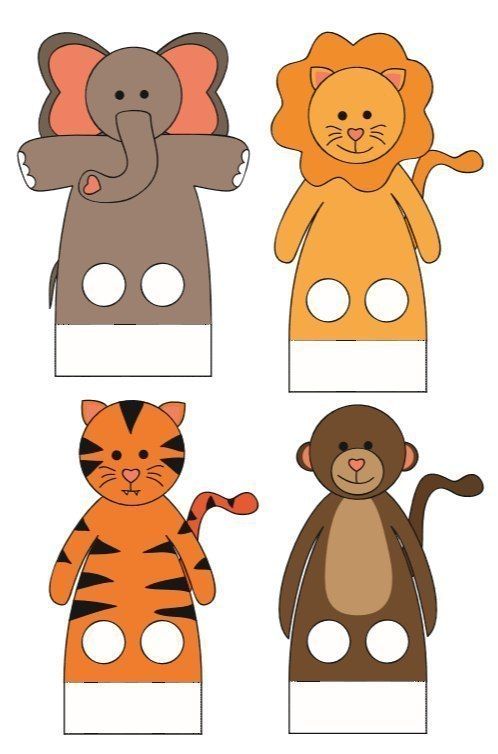 Dziękuję Za Twoją wspaniałą pracę i pomoc rodziców                                                                      Pani Marta